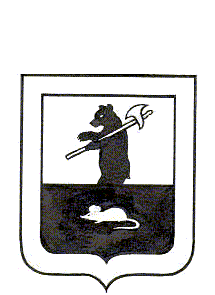 МУНИЦИПАЛЬНЫЙ СОВЕТ ГОРОДСКОГО ПОСЕЛЕНИЯ МЫШКИНРЕШЕНИЕО внесении изменений в решение Муниципального Совета городского поселения Мышкин от 13.12.2022 № 42 «О бюджете городского поселения Мышкин на 2023 год и на плановый период 2024 и 2025 годов»Принято Муниципальным Советом	городского поселения Мышкин29 июня 2023 годаНа основании Федерального закона от 06.10.2003 № 131-ФЗ «Об общих принципах организации местного самоуправления в Российской Федерации», Бюджетного кодекса Российской Федерации, статьи 22 Устава городского поселения Мышкин Мышкинского муниципального района Ярославской области,Муниципальный Совет городского поселения Мышкин решил:           1. Внести в решение Муниципального Совета городского поселения Мышкин от 13.12.2022 № 42 «О бюджете городского поселения Мышкин на 2023 год и на плановый период 2024 и 2025 годов» (далее - решение) следующие изменения и дополнения:           1.1. Статью 1 решения изложить в следующей редакции:«Статья 11. Утвердить основные характеристики бюджета городского поселения Мышкин на 2023 год:1) прогнозируемый общий объем доходов бюджета городского поселения Мышкин в сумме 66 826 137 рублей;          2) общий объем расходов бюджета городского поселения Мышкин в сумме             68 746 259 рублей 72 копейки;	3) дефицит бюджета городского поселения Мышкин 1 920 122 рубля 72 копейки.            2. Утвердить основные характеристики бюджета городского поселения Мышкин на 2024 год и на 2025 год:             1) прогнозируемый общий объем доходов бюджета городского поселения Мышкин на 2024 год в сумме 66 586 955 рублей и на 2025 год в сумме 57 741 964 рубля;  2) общий объем расходов бюджета городского поселения Мышкин на 2024 год в сумме 66 586 955 рублей, в том числе условно утвержденные расходы в сумме 424 300 рублей и на 2025 год в сумме 57 741 964 рубля, в том числе условно утвержденные расходы в сумме 809 700 рублей;»1.2. Приложения № 1, № 3, № 4, № 5, № 6, № 7 к решению изложить в редакции приложений № 1-6 к настоящему решению.1.3. Статью 13 решения изложить в следующей редакции:«Статья 13Установить, что объём межбюджетных трансфертов, получаемых бюджетом городского поселения Мышкин, из других бюджетов бюджетной системы Российской Федерации в 2023 году составляет 44 699 037 рублей, в 2024 году 50 392 955 рублей, в 2025 году 41 547 964 рубля.»1.4. Статью 14 решения изложить в следующей редакции:«Статья 14Утвердить объем бюджетных ассигнований дорожного фонда на 2023 год в сумме     9 213 850 рублей 25 копеек, на 2024 год в сумме 39 328 932 рубля и на 2025 год в сумме 7 749 932 рубля.»1.5. Статью 15 решения изложить в следующей редакции:«Статья 15Установить, что объём межбюджетных трансфертов, предоставляемых бюджетом городского поселения Мышкин другим бюджетам бюджетной системы Российской Федерации в 2023 году составляет 24 802 732 рубля, в 2024 году 31 712 017 рублей, в 2025 году 0 рублей.»  2. Настоящее решение опубликовать в газете «Волжские Зори».          3. Контроль за исполнением настоящего решения возложить на постоянную комиссию по бюджету, налогам и финансам Муниципального Совета городского поселения Мышкин. 4. Настоящее решение вступает в силу после его официального опубликования.Глава городского                                         Председатель Муниципального поселения Мышкин                                    Совета городского поселения Мышкин____________________А.А. Кошутина       ___________________ Л.А. Чистяков29 июня 2023 года № 29